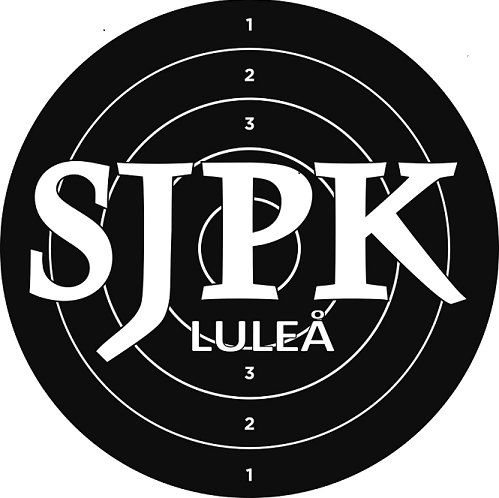 Inbjudan kretsmästerskap precision A

SJPK Luleå inbjuder till kretsmästerskap i precision A den 22 augusti 2021 på Knöppelåsens skjutbana.Startavgift: 50kr. Endast swish betalning till 123 45 45 976.Tävlingen startar kl 9:00. Vi fyller på skjutlagen allt eftersom anmälningar kommer in.Priser: Vandringspriset 39 Bangen till vinnaren.Servering: Kaffe och läsk.Föranmälan och frågor: Christer Willman 070 661 44 19.Vid anmälan ska du ange pistolskyttekortsnummer, namn, klubbtillhörighet och klass.Anmälan senast torsdag 19 augusti kl:18:00.Du som har anmält dig och får förhinder, vänligen meddela det så att någon annan skytt får din plats.VARMT VÄLKOMMNA ÖNSKAR
SJPK LULEÅ